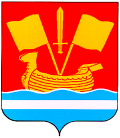 СОВЕТ ДЕПУТАТОВ КИРОВСКОГО МУНИЦИПАЛЬНОГО РАЙОНА ЛЕНИНГРАДСКОЙ ОБЛАСТИ ЧЕТВЕРТОГО СОЗЫВАР Е Ш Е Н И Еот 04 декабря 2019 года №42О внесении изменений в решение совета депутатов муниципального образованияКировский муниципальный районЛенинградской области от 23.06.2010 г. № 39«О перечне должностей муниципального образования Кировский муниципальныйрайон Ленинградской области иоплате труда работников органов местного самоуправлениямуниципального образования Кировский муниципальный район Ленинградской области»Руководствуясь Федеральным законом от 2 марта 2007 года             № 25-ФЗ «О муниципальной службе в Российской Федерации», областным законом от 11 марта 2008 года № 14-оз «О правовом регулировании муниципальной службы в Ленинградской области», в соответствии с решением совета депутатов Кировского муниципального района Ленинградской области от 04 декабря 2019 года № 40 «О бюджете Кировского муниципального района Ленинградской области на 2020 год и на плановый период 2021 и 2022 годов», совет депутатов Кировского муниципального района Ленинградской области р е ш и л:1. Внести изменения приложение № 1 «Перечень муниципальных должностей Кировского муниципального района Ленинградской области», утвержденный решением совета депутатов муниципального образования Кировский муниципальный район Ленинградской области от 23 июня 2010 года № 39 (с изменениями) «О перечне должностей муниципального образования Кировский муниципальный район Ленинградской области и оплате труда работников органов местного самоуправления муниципального образования Кировский муниципальный район Ленинградской области», изложив его в редакции согласно приложению № 1.2. Внести изменения в приложение № 2 «Перечень должностей муниципальной службы Кировского муниципального района Ленинградской области», утвержденный решением совета депутатов муниципального образования Кировский муниципальный район Ленинградской области от 23 июня 2010 года № 39 (с изменениями) «О перечне должностей муниципального образования Кировский муниципальный район Ленинградской области и оплате труда работников органов местного самоуправления муниципального образования Кировский муниципальный район Ленинградской области», изложив его в редакции согласно приложению № 2.3. Внести изменения в приложение № 3 «Перечень должностей, не являющихся должностями муниципальной службы Кировского муниципального района Ленинградской области», утвержденный решением совета депутатов муниципального образования Кировский муниципальный район Ленинградской области от 23 июня 2010 года                  № 39 (с изменениями) «О перечне должностей муниципального образования Кировский муниципальный район Ленинградской области и оплате труда работников органов местного самоуправления муниципального образования Кировский муниципальный район Ленинградской области», изложив его в редакции согласно приложению № 3.4. Признать утратившими силу решения совета депутатов Кировского муниципального района Ленинградской области:- от 05 декабря 2018 года № 105 «О внесении изменений в решение совета депутатов муниципального образования Кировский муниципальный район Ленинградской области от 23.06.2010 г. № 39 «О перечне должностей муниципального образования Кировский муниципальный район Ленинградской области и оплате труда работников органов местного самоуправления муниципального образования Кировский муниципальный район Ленинградской области»;- от 23 октября 2019 года № 25 «О внесении изменений в решение совета депутатов муниципального образования Кировский муниципальный район Ленинградской области от 23.06.2010 г. № 39 «О перечне должностей муниципального образования Кировский муниципальный район Ленинградской области и оплате труда работников органов местного самоуправления муниципального образования Кировский муниципальный район Ленинградской области».5. Установить, что настоящее решение вступает в силу с 01 января 2020 года.Глава муниципального района                                         А.М. ГардашниковПеречень муниципальных должностей Кировского муниципального районаЛенинградской области Перечень должностей муниципальной службы Кировского муниципального районаЛенинградской области Часть 1. Перечень должностей муниципальной службы в совете депутатовКировского муниципального района Ленинградской области Часть 2. Перечень должностеймуниципальной службы в администрацииКировского муниципального районаЛенинградской области и отраслевых органах администрации Кировского муниципального района Ленинградской областиПеречень должностей, не являющихся должностями муниципальной службы,Кировского муниципального района Ленинградской области Часть 1. Перечень должностей, не являющихся должностями муниципальной службы,в администрации Кировского муниципального района Ленинградской области и отраслевых органахадминистрации Кировского муниципального района Ленинградской области Приложение № 1к решению совета депутатовКировского муниципального районаЛенинградской областиот «04» декабря 2019 года № 42Наименование должностиРазмер месячного должностного оклада (рублей)Глава муниципального района25855Депутат совета депутатов20020Приложение № 2к решению совета депутатовКировского муниципального районаЛенинградской областиот «04» декабря 2019 года № 42Наименование должностиРазмер месячного должностного оклада (рублей)Категория «Руководители»Категория «Руководители»Ведущие должности муниципальной службыВедущие должности муниципальной службыРуководитель аппарата совета депутатов муниципального района 17795Категория «Специалисты»Категория «Специалисты»Ведущие должности муниципальной службыСоветник главы муниципального района (должность, учрежденная для непосредственного обеспечения исполнения полномочий главы муниципального района, замещаемая муниципальным служащим путем заключения трудового договора на срок полномочий главы муниципального района)15305Старшие должности муниципальной службыГлавный специалист 12405Наименование должностиРазмер месячного должностного оклада (рублей)Категория «Руководители»Категория «Руководители»Высшие должности муниципальной службыВысшие должности муниципальной службыГлава администрации муниципального района (лицо, назначаемое на должность по контракту)25855Главные должности муниципальной службыГлавные должности муниципальной службыПервый заместитель главы администрации муниципального района23405Заместитель главы администрации муниципального района22290Председатель комитета администрации муниципального района20020Ведущие должности муниципальной службыВедущие должности муниципальной службыЗаместитель председателя комитета администрации муниципального района17795Начальник управления администрации муниципального района17795Заместитель начальника управления администрации муниципального района15985Начальник отдела администрации муниципального района14645Заместитель начальника отдела администрации муниципального района13275Старшие должности муниципальной службыСтаршие должности муниципальной службыНачальник отдела в составе комитета, управления администрации муниципального района13740Заместитель начальника отдела в составе комитета, управления администрации муниципального района12615Начальник сектора в составе комитета, управления, отдела администрации муниципального района12405Категория «Специалисты»Категория «Специалисты»Ведущие должности муниципальной службыВедущие должности муниципальной службыПомощник главы администрации муниципального района (должность, замещаемая муниципальным служащим путём заключения трудового договора на срок полномочий главы администрации муниципального района)15305Старшие должности муниципальной службыСтаршие должности муниципальной службыГлавный специалист12405Ведущий специалист10145Младшие должности муниципальной службыМладшие должности муниципальной службыСпециалист первой категории8345Специалист второй категории7655Специалист7220Приложение № 3к решению совета депутатовКировского муниципального районаЛенинградской областиот «04» декабря 2019 года № 42Наименование должностиРазмер месячного должностного оклада (рублей)Главный специалист12405Ведущий специалист10145Специалист первой категории8345Специалист второй категории7655Специалист7220Заведующий хозяйством 8345